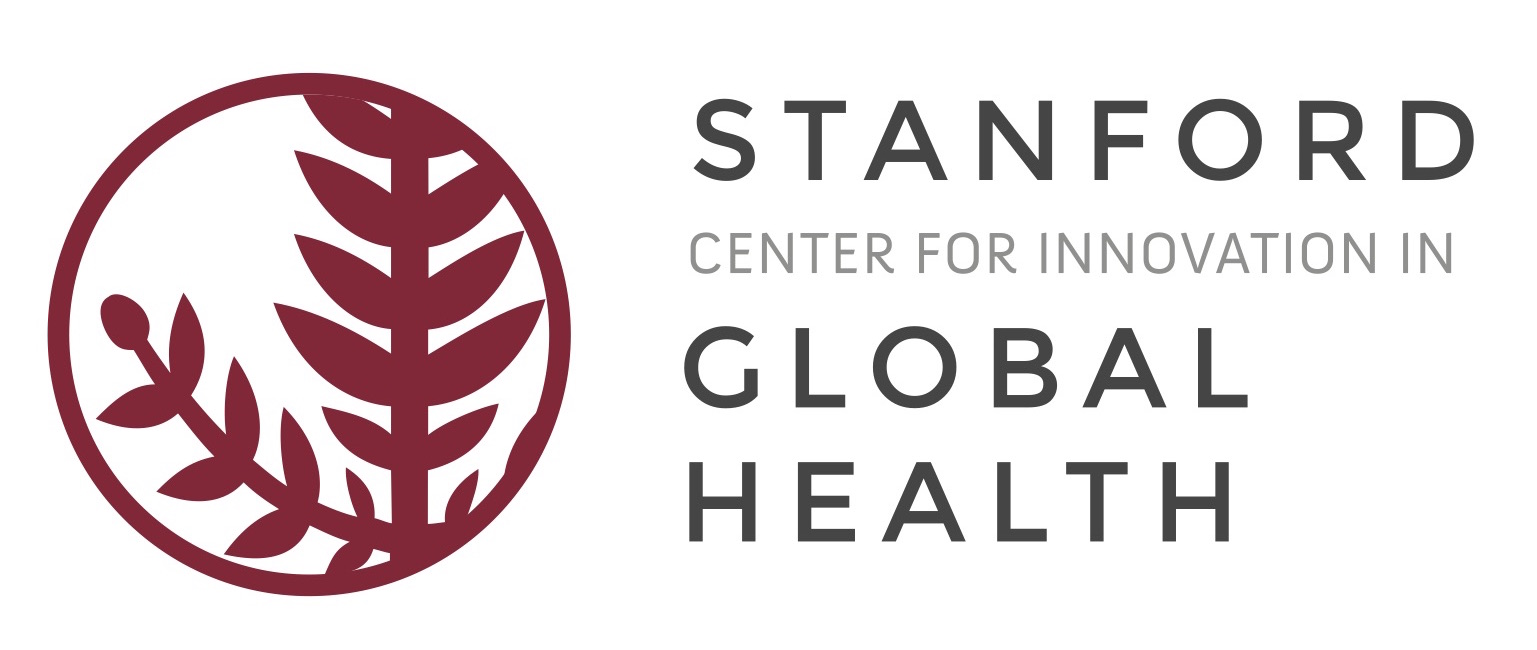 Stanford Medicine Global Scholars ProgramApplication Process for Independent Clinical RotationsThe Center for Innovation in Global Health (CIGH) supports overseas, clinical work in low technology and resource settings dependent upon a trainee’s physical diagnosis skills. Trainees are not merely an observer on site –rotations should be an asset to the staff at the receiving location and support or add to the services provided. Faculty career physicians may apply to conduct global health site development. Criteria:Physicians-in-training who will have completed at least their second year of residency at Stanford may apply; and rotations must be scheduled for a minimum of 6 weeksChief residents and fellows may apply for rotations scheduled for a minimum of 6 weeksFaculty career physicians may apply for visits of at least 2 weeksTrainee rotations less than 6 weeks, must be preapproved by Dean Michele Barry Trainees and/or their faculty mentors or advisors must have a long-standing relationship at the proposed siteInstructions: Applicants need to complete the information form and supplemental application materials for approvalApplications are accepted on a rolling basis and must be received at least 90 days prior to proposed departure date. Please note, applications will not be reviewed between November 15-January 15. Submit completed applications to Denishia Clark, dclark13@stanford.edu Allow at least 5 business days for approval and next steps. Please note applicants may be required to schedule an advising meeting with CIGH before approvalApproval status and funding amount may vary based on site location and length of clinical rotationFaculty career physicians, completed applications include the information form, CV, proposed budget and signature Upon approval, applicants are required to follow the pre-departure guidelines and checklist provided by CIGHTrainees must complete all of the steps listed below for an application to be considered complete. Incomplete applications will not be reviewed. Completed applications include the following 8 items:Signature and Acknowledgment (page 2)Information Form (pages 3-4) Department Approval: Residents and Fellows are required to include a letter of support from Stanford clinical faculty mentor, or a letter from your program directorGraduate Medical Education (GME) Application for Away Rotation Check No for “Do you need malpractice coverage?”Leave the DOI section blank this will be signed later by the GME directorComplete the PLA with signatures from the host director and program directorFor the PTA, please select the Stanford Medicine Global Scholars program.Please do not submit this form to GME until approved by CIGHLetter of Support* from sponsor/mentor at the host institution on letterhead, including:Description of the hospital Description of the applicant’s responsibilities, include the portion of time in an outpatient site vs. an inpatient siteWhether the hospital has hosted Stanford residents; and if yes, please provide details such as names and datesA statement on this collaboration with Stanford (short or long-term) and/or willingness to host future Stanford physicians A statement that confirms the applicant’s visit is supervised and host will complete a mentor evaluation form at the end of the rotationLetters may be submitted to the applicant or CIGH directly by email, dclark13@stanford.edu or by postal mail to: Denishia Clark, Stanford University CIGH, 300 Pasteur Drive, Grant Building S-101, Stanford, CA 94305-5109Curriculum VitaeCore Competencies- applicant may write their own or modify the template provided below, (page 5)Proposed budget- include estimated flight expenses, housing, vaccines, and travel medications. Please note that funding support is not guaranteed to cover the full-proposed budget. List current funding for clinical research or overseas travel that may be applied to this rotation. If you have traveled overseas for clinical work in the past 24 months, please describe what entity provided the funding. Signature and AcknowledgmentBy signing below, you acknowledge that you understand the criteria and application process for clinical away rotations approved by the Center for Innovation in Global Health. Stanford Center for Innovation in Global Health Stanford Medicine Global Scholars ProgramInformation Form Personal Information: Stanford ID Number:      Name:      Address:      Cell Number: (   )      Pager Number: (   )      Email:     Alternate Email:      Residency Program/Department Affiliation:      Current Year/Status: 	MSII 	MSIII	MSIVIntern 	PGY-2 	PGY-3 	PGY-4 	Faculty (include title):         Other (list):      Languages Spoken and Level of Proficiency (*Learn more about language proficiency levels here)List languages spoken and indicate elementary proficiency, limited working proficiency, minimum professional proficiency, full professional proficiency, native or bilingual proficiency:      Proposed Clinical Site Information:Name:      Location:      Clinical Site Affiliation:      Services provided at the site:      Site is: 	 Rural 	 Urban	  Peri-urbanOn Site Preceptor:Name:      Specialty:      Email:     Contact Number (include country code):      Length of International Elective:	 6 wks	Other:_______		(For Faculty) Length of Site Development: 2 wks	Other:_______	Dates of Rotation:      Description of Site (include name, location, brief history, how you came to know of it):On-site Responsibilities (if none, please enter N/A):Inpatient:      Outpatient:      On-Call:      Global Health Interest & Background:Please respond to the questions below to describe your background in global health.  Do you have international experience?  Yes	 NoIf yes, where was this experience, when was it, how long did it last, and what role did you play?      Why do you want to participate in an international clinical rotation?      What do you hope to gain from the experience?      What will you contribute to the experience?      Do you plan to incorporate global health into your future career goals? How? If global health is currently a part of your career path, please describe your role and involvement?      Funding Support:Please describe other ways (if any) in which you are able to fund this rotation:      Housing available:	 Yes		 NoEmergency Contacts:Please provide three emergency contacts (name, phone, e-mail and relationship):1.      2.      3.      This is a template, please contact your Program Director to confirm how your clinical away rotation and training curriculum may respond to core competencies of your program.EDUCATIONAL GOALS AND OBJECTIVESStanford University Medical EducationProgram Goals: The objective of this rotation is to expose the resident scholars to a variety of disease processes and pathologies prevalent at the host site, under the supervision of the mentor or his designee.  The resident should be given appropriate responsibility and autonomy in keeping with her/his level of training and experience.  The program seeks to promote learning in a resource-poor and cross-cultural environment.Patient Care	a.	Trainees should provide compassionate, appropriate and effective care for health problems seen in a resource poor environment. Trainees should also make efforts to promote health.Medical Knowledge	a.	Trainees should become knowledgeable about variety of diseases unique to the host country. Trainee should exhibit a scholarly approach as well as commitment to lifetime learning. Interpersonal/Communication Skillsa.	Trainees should show sensitivity to and communicate effectively with all members of the health care team and respect cultural norms applicable to the host site. b.	Trainees, while recognizing communication as well as cultural barriers, should be able to appropriately obtain informed consent and appropriately communicate and document in the patient record urgent or unexpected findings. Professionalism	a.	Trainees should be altruistic and accountable and adhere to principles of medical ethics by respecting and protecting the patient’s best interests and any protected health information. b.	Trainees should demonstrate a responsible work ethic with regard to conference attendance and work assignments. c.	Trainees should carry out all expected professional responsibilities.d.	Trainees should be sensitive to cultural, age, gender, and disability issues.Practice-Based Learning and Improvementa.	Trainees should investigate and evaluate patient care practices and appraise and assimilate scientific evidence in order to improve their practices. b.	Trainees should be able to recognize and correct personal errors. c.	Trainees need to be competent in utilizing information technology to investigate clinical questions and for continuous self-learning.Systems-Based Practicea.	Trainees should understand healthcare practices on both a local and national level as they apply to medical practice in resource poor environment.b.	In addition, Trainees should demonstrate knowledge and application of other cost effective healthcare principles to improve both individual as well as community health in resource poor environment. SignatureDatePrinted Name